ФНС России обновила сервис «Уплата налогов и пошлин»        Новая версия поможет минимизировать ошибки в заполнении расчетных документов и произвести своевременную уплату налоговых платежей. В ней все типы налогов и сборов сгруппированы под конкретную категорию налогоплательщиков. Сервис содержит разделы для физических и юридических лиц, а также индивидуальных предпринимателей.        Благодаря нововведениям можно самостоятельно сформировать расчетные документы, произвести уплату налогов, как за себя, так и за третье лицо, а также уплатить государственную пошлину.  Также появилась возможность для граждан, находящихся за пределами РФ, уплатить налоги картой иностранного банка. Для этого предусмотрен раздел «Уплата налогов картой иностранного банка» (работает в тестовом режиме).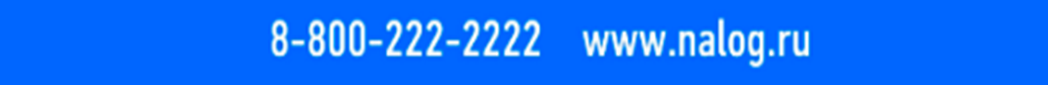 